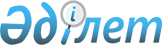 О внесении изменений в решение районного маслихата от 21 декабря 2012 года № 58 "О районном бюджете на 2013-2015 годы"
					
			Утративший силу
			
			
		
					Решение маслихата Уилского района Актюбинской области от 4 декабря 2013 года № 132. Зарегистрировано Департаментом юстиции Актюбинской области 6 декабря 2013 года № 3700. Утратило силу в связи с истечением срока применения - (письмо маслихата Уилского района Актюбинской области от 27 февраля 2014 года № 26)      Сноска. Утратило силу в связи с истечением срока применения - (письмо маслихата Уилского района Актюбинской области от 27.02.2014 № 26).

      В соответствии со статьей 6 Закона Республики Казахстан от 23 января 2001 года «О местном государственном управлении и самоуправлении в Республике Казахстан», статьями 9, 106 Бюджетного кодекса Республики Казахстан от 4 декабря 2008 года Уилский районный маслихат РЕШИЛ:



      1. Внести в решение районного маслихата от 21 декабря 2012 года № 58 «О районном бюджете на 2013-2015 годы», (зарегистрированное в государственном реестре нормативных правовых актов за № 3479, опубликованное в газете «Ойыл» 17 и 24 января 2013 года № 2, 3) следующие изменения:



      1) в пункте 1:



      в подпункте 1):

      доходы

      цифры «2 529 225,8» заменить цифрами «2 529 230,6»;



      в подпункте 2):

      затраты

      цифры «2 569 983,1» заменить цифрами «2 569 987,9»;



      2) приложение 1 к указанному решению изложить в новой редакции согласно приложению 1 к настоящему решению.



      2. Настоящее решение вводится в действие с 1 января 2013 года.      Председатель сессии                      Секретарь

      районного маслихата:               районного маслихата:         А. Даулетов                         Б. Бисекенов

Приложение 1

к решению районного маслихата

от 4 декабря 2013 года № 132Приложение 1

к решению районного маслихата

от 21 декабря 2012 года № 58 Бюджет района на 2013 год
					© 2012. РГП на ПХВ «Институт законодательства и правовой информации Республики Казахстан» Министерства юстиции Республики Казахстан
				КатегорияКатегорияКатегорияКатегорияСумма тыс.тенгеКлассКлассКлассСумма тыс.тенгеПодклассПодклассСумма тыс.тенгеНАИМЕНОВАНИЕСумма тыс.тенгеI. Доходы2529230,6
1Налоговые поступления193635
01Подоходный налог864992Индивидуальный подоходный налог8649903Социальный налог832901Социальный налог8329004Налоги на собственность203661Hалоги на имущество55353Земельный налог10264Hалог на транспортные средства121795Единый земельный налог162605Внутренние налоги на товары, работы и услуги24902Акцизы2203Поступления за использование природных и других ресурсов2974Сборы за ведение предпринимательской и профессиональной деятельности18965Фиксированный налог7708Обязательные платежи, взимаемые за совершение юридически значимых действий и (или) выдачу документов уполномоченными на то государственными органами или должностными лицами9901Государственная пошлина9902Неналоговые поступления16579,8
01Доходы от государственной собственности1934,85Доходы от аренды имущества, находящегося в государственной собственности19307Вознаграждения по кредитам, выданным из государственного бюджета4,804Штрафы, пени, санкций взыскания налогооблагаемые государственными учреждениями,финансируемыми из государственного бюджета, а также содержащимися и финансируемые из бюджета (сметы расходов) Национального Банка РК006Прочие неналоговые поступления146451Прочие неналоговые поступления146453Поступления от продажи основного капитала605
03Продажа земли и нематериальных активов6051Поступления от продажи земельных участков605 4Поступление трансфертов2318410,8
02Трансферты из вышестоящих органов государственного управления2318410,82Трансферты из областного бюджета2318410,8Целевые текущие трансферты249628,8Целевые трансферты на развитие276577Субвенции1792205Функ.группаФунк.группаФунк.группаФунк.группаФунк.группаСумма тыс.тенгеПодфункция Подфункция Подфункция Подфункция Сумма тыс.тенгеАдм прог.Адм прог.Адм прог.Сумма тыс.тенгеПрограммаПрограммаСумма тыс.тенгеНАИМЕНОВАНИЕСумма тыс.тенге12 3456II. Затраты2569987,9
01Государственные услуги общего характера183580,8
1 Представительные, исполнительные и другие органы, выполняющие общие функции государственного управления157584,8112Аппарат маслихата района(города областного значения)14306001Услуги по обеспечению деятельности маслихата района (города областного значения)14206003Капитальные расходы государственного органа100122Аппарат акима района(города областного значения)54960001Услуги по обеспечению деятельности акима района (города областного значения)47926003Капитальные расходы государственного органа7034123Аппарат акима района в городе, города районного значения, поселка, аула (села), аульного (сельского) округа88318,8001Функционирование аппарата акима района в городе, города районного значения, поселка, аула (села), аульного (сельского) округа83562,8022Капитальные расходы государственного органа3856107Проведение мероприятий за счет резерва местного исполнительного органа на неотложные затраты9002 Финансовая деятельность14136452Отдел финансов района (города областного значения)14136001Услуги по реализации государственной политики в области исполнения бюджета района (города областного значения) и управления коммунальной собственностью района (города областного значения)13165018Капитальные расходы государственного органа750003Проведение оценки имущества в целях налогообложения2215 Планирование и статистическая деятельность11860453Отдел экономики и бюджетного планирования района (города областного значения)11860001Услуги по реализации государственной политики в области формирования и развития экономической политики, системы государственного планирования и управления района (города областного значения) 10910004Капитальные расходы государственного органа95002Оборона2094
1 Военные нужды2094122Аппарат акима района(города областного значения)2094005Мероприятия в рамках исполнения всеобщей воинской обязанности209404Образование1779149,4
1 Дошкольное воспитание и обучение192294,8464Отдел образования района (города областного значения)192294,8009Обеспечение деятельности организаций дошкольного воспитания и обучения140950,2040Реализация государственного образовательного заказа в дошкольных организациях образования 51344,62 Начальное, основное среднее и общее среднее образование1441817,1464Отдел образования района (города областного значения)1441817,1003Общеобразовательное обучение1398774,1006Дополнительное образование для детей и юношества430439 Прочие услуги в области образования145037,5466Отдел архитектуры, градостроительства и строительства района (города областного значения)104818,5037Строительство и реконструкция объектов образования104818,5464Отдел образования района (города областного значения)40219001Услуги по реализации государственной политики на местном уровне в области образования 14127005Приобретение и доставка учебников, учебно-методических комплексов для государственных учреждений образования района (города областного значения)5681007Проведение школьных олимпиад, внешкольных мероприятий и конкурсов районного (городского) масштаба977012Капитальные расходы государственного органа 100015Ежемесячная выплата денежных средств опекунам (попечителям) на содержание ребенка-сироты (детей-сирот), и ребенка (детей), оставшегося без попечения родителей3042067Капитальные расходы подведомственных государственных учреждений и организаций1629206Социальная помощь и социальное обеспечение 95774,3
2Социальная помощь83073,3451Отдел занятости и социальных программ района (города областного значения)83073,3002Программа занятости18137004Оказание социальной помощи на приобретение топлива специалистам здравоохранения, образования, социального обеспечения, культуры, спорта и ветеринарии в сельской местности в соответствии с законодательством Республики Казахстан8216005Государственная адресная социальная помощь0006Жилищная помощь0007Социальная помощь отдельным категориям нуждающихся граждан по решениям местных представительных органов22946014Оказание социальной помощи нуждающимся гражданам на дому3494016Государственные пособия на детей до 18 лет27621,3017Обеспечение нуждающихся инвалидов обязательными гигиеническими средствами и предоставление услуг специалистами жестового языка, индивидуальными помощниками в соответствии с индивидуальной программой реабилитации инвалида2659023Обеспечение деятельности центров занятости населения09Прочие услуги в области социальной помощи и социального обеспечения12701451Отдел занятости и социальных программ района (города областного значения)12701001Услуги по реализации государственной политики на местном уровне в области обеспечения занятости и реализации социальных программ для населения11679021Капитальные расходы государственного органа650011Оплата услуг по зачислению, выплате и доставке пособий и других социальных выплат37207Жилищно-коммунальное хозяйство231188,3
1Жилищное хозяйство116976,3458Отдел жилищно-коммунального хозяйства, пассажирского транспорта и автомобильных дорог района (города областного значения)1870003Организация сохранения государственного жилищного фонда1690004Обеспечение жильем отдельных категорий граждан0033Проектирование, развитие, обустройство и (или) приобретение инженерно-коммуникационной инфраструктуры 180466Отдел архитектуры, градостроительства и строительства района (города областного значения)92952003Проектирование, строительство и (или) приобретение жилья государственного коммунального жилищного фонда67733004Проектирование, развитие, обустройство и (или) приобретение инженерно-коммуникационной инфраструктуры 25219074Развитие и обустройство недостающей инженерно-коммуникационной инфраструктуры в рамках второго направления Программы занятости 20200455Отдел культуры и развития языков района (города областного значения)710,9024Ремонт объектов в рамках развития сельских населенных пунктов по Дорожной карте занятости 2020710,9464Отдел образования района (города областного значения)21443,4026Ремонт объектов в рамках развития сельских населенных пунктов по Дорожной карте занятости 202021443,42Коммунальное хозяйство 83117458Отдел жилищно-коммунального хозяйства, пассажирского транспорта и автомобильных дорог района (города областного значения)13317012Организация водоснабжения населенных пунктов13317466Отдел архитектуры, градостроительства и строительства района (города областного значения)69800005Развитие объектов коммунального хозяйства698003Благоустройство населенных пунктов31095123Аппарат акима района в городе, города районного значения, поселка, аула (села), аульного (сельского) округа15218008Освещение улиц населенных пунктов5167009Обеспечение санитарии населенных пунктов946010Содержание мест захоронений и погребение безродных195011Благоустройство и озеленение населенных пунктов8910458Отдел жилищно-коммунального хозяйства, пассажирского транспорта и автомобильных дорог района (города областного значения)2716018Благоустройство и озеленение населенных пунктов2716466Отдел архитектуры, градостроительства и строительства района (города областного значения)13161007Развитие благоустройства городов и населенных пунктов1316108Культура, спорт, туризм и информационное пространство124881
1Деятельность в области культуры61872455Отдел культуры и развития языков района (города областного значения)61872003Поддержка культурно-досуговой работы618722Спорт 1883465Отдел физической культуры и спорта района (города областного значения)1883006Проведение спортивных соревнований на районном (города областного значения) уровне668007Подготовка и участие членов сборных команд района (города областного значения) по различным видам спорта на областных спортивных соревнованиях12153Информационное пространство43271455Отдел культуры и развития языков района (города областного значения)40028006Функционирование районных (городских) библиотек39812007Развитие государственного языка и других языков народа Казахстана216456Отдел внутренней политики района (города областного значения)3243002Услуги по проведению государственной информационной политики через газеты и журналы 2500005Услуги по проведению государственной информационной политики через телерадиовещание7439Прочие услуги по организации культуры, спорта, туризма и информационного пространства17855455Отдел культуры и развития языков района (города областного значения)10374001Услуги по реализации государственной политики на местном уровне в области развития языков и культуры4984010Капитальные расходы государственного органа247032Капитальные расходы подведомственных государственных учреждений и организаций5143456Отдел внутренней политики района (города областного значения)6122001Услуги по реализации государственной политики на местном уровне в области информации, укрепления государственности и формирования социального оптимизма граждан4622003Реализация региональных программ в сфере молодежной политики1400006Капитальные расходы государственного органа100465Отдел физической культуры и спорта района (города областного значения)1359001Услуги по реализации государственной политики на местном уровне в сфере физической культуры и спорта1209004Капитальные расходы государственного органа15010Сельское, водное, лесное, рыбное хозяйство, особоохраняемые природные территории, охрана окружающей среды и животного мира, земельные отношения86527,1
1Сельское хозяйство20391,1466Отдел архитектуры, градостроительства и строительства района (города областного значения)1746010Развитие объектов сельского хозяйства1746474Отдел сельского хозяйства и ветеринарии района (города областного значения)12014,8001Услуги по реализации государственной политики на местном уровне в сфере сельского хозяйства и ветеринарии 11256,8003Капитальные расходы государственного органа200006Организация санитарного убоя больных животных0012Проведение мероприятий по идентификации сельскохозяйственных животных 558453Отдел экономики и бюджетного планирования района (города областного значения)6630,3099Реализация мер по оказанию социальной поддержки специалистов6630,36Земельные отношения6057463Отдел земельных отношений района (города областного значения)6057001Услуги по реализации государственной политики в области регулирования земельных отношений на территории района (города областного значения)5957007Капитальные расходы государственного органа100006Землеустройство, проводимое при установлении границ городов районного значения, районов в городе, поселков аулов (сел), аульных (сельских) округов09Прочие услуги в области сельского, водного, лесного, рыбного хозяйства, охраны окружающей среды и земельных отношений60079474Отдел сельского хозяйства и ветеринарии района (города областного значения)60079013Проведение противоэпизоотических мероприятий6007911Промышленность, архитектурная, градостроительная и строительная деятельность8389
2Архитектурная, градостроительная и строительная деятельность8389466Отдел архитектуры, градостроительства и строительства района (города областного значения)8389001Услуги по реализации государственной политики в области строительства, улучшения архитектурного облика городов, районов и населенных пунктов области и обеспечению рационального и эффективного градостроительного освоения территории района (города областного значения)8169013Разработка схем градостроительного развития территории района, генеральных планов городов районного (областного) значения, поселков и иных сельских населенных пунктов120015Капитальные расходы государственного органа10012Транспорт и коммуникации11668
1Автомобильный транспорт11668458Отдел жилищно-коммунального хозяйства, пассажирского транспорта и автомобильных дорог района (города областного значения)11668023Обеспечение функционирования автомобильных дорог 5168045Капитальный и средний ремонт автомобильных дорог районного значения и улиц населенных пунктов650013Прочие27976,4
3Поддержка предпринимательской деятельности и защита конкуренции2407469Отдел предпринимательства района (города областного значения)2407001Услуги по реализации государственной политики на местном уровне в области развития предпринимательства и промышленности 2107003Поддержка предпринимательской деятельности3009Прочие25569,4123Аппарат акима района в городе, города районного значения, поселка, аула (села), аульного (сельского) округа11677,4040Реализация мер по содействию экономическому развитию регионов в рамках Программы «Развитие регионов» 11677,4452Отдел финансов района (города областного значения)0012Резерв местного исполнительного органа района (города областного значения) 0458Отдел жилищно-коммунального хозяйства, пассажирского транспорта и автомобильных дорог района (города областного значения)13892001Услуги по реализации государственной политики на местном уровне в области жилищно-коммунального хозяйства, пассажирского транспорта и автомобильных дорог 6543013Капитальные расходы государственного органа550040Реализация мер по содействию экономическому развитию регионов в рамках Программы «Развитие регионов» 679914Обслуживание долга4,8
1Обслуживание долга4,8452Отдел финансов района (города областного значения)4,8013Обслуживание долга местных исполнительных органов по выплате вознаграждений и иных платежей по займам из областного бюджета4,815Трансферты18754,81Трансферты18754,8452Отдел финансов района (города областного значения)18754,8006Возврат неиспользованных (недоиспользованных) целевых трансфертов18754,8III. Чистое бюджетное кредитование19706,7
Бюджетные кредиты23565,7
10Сельское, водное, лесное, рыбное хозяйство, особоохраняемые природные территории, охрана окружающей среды и животного мира, земельные отношения23565,7
1Сельское хозяйство23565,7453Отдел экономики и бюджетного планирования района (города областного значения)23565,7006Бюджетные кредиты для реализации мер социальной поддержки специалистов23565,75Погашение бюджетных кредитов3859
1Погашение бюджетных кредитов38591Погашение бюджетных кредитов, выданных из государственного бюджета3859IV. Сальдо по операциям с финансовыми активами0
V.Дефицит бюджета-60464
VI.Финансирование дефицита бюджета60464
7Поступление займа23565,7
1Внутренние государственные займы23565,72Договора займа23565,716Погашение займа4679,8
1Погашение займа4679,8452Отдел финансов района (города областного значения)4679,8008Погашение долга местного исполнительного органа перед вышестоящим бюджетом3859021Возврат неиспользованных бюджетных кредитов, выданных из местного бюджета820,88Используемые остатки бюджетных средств41578,1
1Остатки бюджетных средств41578,11Свободные остатки бюджетных средств41578,1